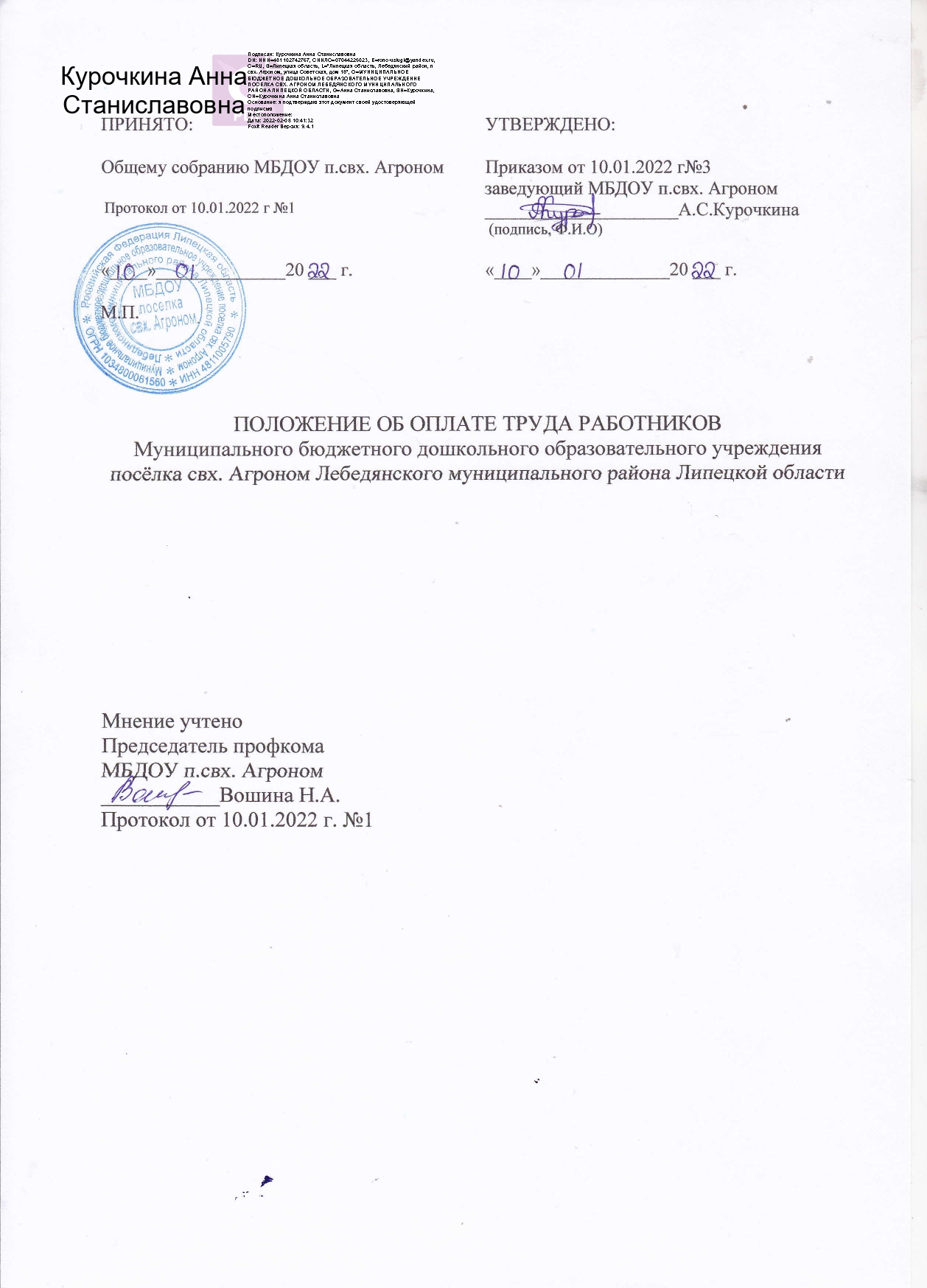 Общие положенияНастоящее положение об оплате труда работников Муниципального бюджетного дошкольного образовательного учреждения п.свх. Агроном Лебедянского района  Липецкой области (далее - Положение) разработано в соответствии с Трудовым кодексом Российской Федерации от 30.12.2001 г. № 197-ФЗ, Федеральным законом Российской Федерации от 29.12.2012 г. №273-ФЗ «Об образовании в Российской Федерации»,  Приказом  Минтруда  России  от 26.04.2013  г.  №167н«Об утверждении  рекомендаций  по оформлению  трудовых  отношений с работником государственного (муниципального) учреждения при введении эффективного контракта», Положением об оплате труда работников районных муниципальных учреждений, принятым решением Совета депутатов Лебедянского муниципального района от 01.04.2021 г. №48 (с изменениями и дополнениями), постановлением администрации Лебедянского муниципального района от 08.09.2017 г. №659 «О компенсационных и стимулирующих выплатах руководителям, их заместителям, главным бухгалтерам муниципальных учреждений», постановлением администрации Лебедянского муниципального района от 14.12.2015 г. №783 «О компенсационных и стимулирующих выплатах работникам районных учреждений образования», постановлением администрации Лебедянского муниципального района от 01.09.2020 г. №401«О внесении изменений в постановление администрации Лебедянского муниципального района от 14.12.2015 г. №783 «О компенсационных и стимулирующих выплатах работникам районных учреждений образования», постановлением администрации Лебедянского муниципального района от 06.12.2021 г. №1036 «О внесении изменений в постановление администрации Лебедянского муниципального района от 14.12.2015 г. №783 «О компенсационных и стимулирующих выплатах работникам районных учреждений образования», Областным отраслевым соглашением между управлением образования и науки Липецкой области и Липецкой областной организацией Профессионального союза работников народного образования и науки Российской Федерации на 2021-2024 годы.Настоящее Положение определяет порядок и условия оплаты труда работников Муниципального бюджетного дошкольного образовательного учреждения п.свх.Агроном Лебедянского муниципального района Липецкой области (далее – Учреждение).Локальные нормативные акты, предусматривающие введение, замену и пересмотр норм труда, принимаются работодателем с учетом мнения представительного органа работников Учреждения.Настоящее Положение определяет порядок формирования фонда оплаты труда работников Учреждения за счет средств областного и муниципального бюджетов и иных источников, не запрещенных законодательством Российской Федерации, установления размеров окладов (должностных окладов), ставок заработной платы по профессиональнымквалификационным группам (далее - ПКГ) и квалификационным уровням, тарифных ставок, а также выплат компенсационного и стимулирующего характера.Фонд оплаты труда работников Учреждения формируется на календарный год, исходя из объемов субсидии, выделяемой на выполнение муниципального задания и средств, поступающих от приносящей доход деятельности.Выплаты компенсационного и стимулирующего характера устанавливаются в пределах утвержденного фонда оплаты труда Учреждения.Заработная плата каждого работника зависит от его квалификации, сложности выполняемой работы, количества и качества затраченного труда и не ограничивается максимальным размером, за исключением случаев, предусмотренных трудовым законодательством РФ.При этом заработная плата работников (без учёта премий и иных выплат стимулирующего характера) при изменении системы оплаты труда не может быть меньше заработной платы (без учёта премий и иных выплат стимулирующего характера), выплачиваемой работникам до её изменения, при условии сохранения объёма трудовых (должностных) обязанностей работников и выполнения ими работ той же квалификации.Определение размеров заработной платы работников Учреждения, в том числе работающих по совместительству, осуществляется в соответствии с действующей в Учреждении системой оплаты труда. Оплата труда работников, работающих по совместительству, а также на условиях неполного рабочего времени производится пропорционально отработанному времени или в зависимости от выполняемого ими объёма работы.Педагогическая работа на условиях почасовой оплаты труда в объёме не более 300 часов в год, осуществляемая в соответствии с постановлением Минтруда и соцразвития РФ от 30 июня 2003 г. № 41 «Об особенностях работы по совместительству педагогических, медицинских, фармацевтических работников и работников культуры», оплачивается пропорционально количеству отработанных часов в соответствии со стоимостью часа, установленного локальным нормативным актом учреждения в зависимости от реализуемых образовательных программ и (или) уровня квалификации педагогического работника.Месячная заработная плата работника, полностью отработавшего за этот период норму рабочего времени и выполнившего норму труда (трудовые обязанности), не может быть ниже установленного федеральным законодательством минимального размера оплаты труда.Порядок и условия оплаты труда работников УчрежденияСистема оплаты труда работников Учреждения устанавливается с учетом:единого тарифно-квалификационного справочника работ и профессий рабочих;единого квалификационного справочника должностей руководителей,специалистов и служащих или профессиональных стандартов;номенклатуры должностей педагогических работников;продолжительности рабочего времени педагогических работников;государственных гарантий по оплате труда;особенностей режима рабочего времени и времени отдыхапедагогических и иных работников, осуществляющих образовательную деятельность;перечня видов выплат компенсационного характера;перечня видов выплат стимулирующего характера;настоящего Положения;рекомендаций Российской трёхсторонней комиссии по регулированию социально-трудовых отношений по установлению на федеральном, региональном и местном уровнях систем оплаты труда работников государственных и муниципальных учреждений, утверждённых решением комиссии;мнения представительного органа работников Учреждения.Заработная плата работника Учреждения включает в себя оклад (должностной оклад), ставку заработной платы, тарифную ставку, а также выплаты компенсационного и стимулирующего характера.Исчисленная при тарификации педагогических работников заработная плата с учетом всех видов их деятельности, за которые системой оплаты труда учреждения предусматриваются соответствующие выплаты, осуществляется им ежемесячно независимо от числа недель и рабочих дней в разные месяцы года.Размеры	ставок		заработной	платы	наряду	с	нормами		часов педагогической работы за ставку заработной платы в неделю (в год) являются расчетными величинами, принимаемыми для исчисления заработной платы педагогических	работников	за	месяц	с		учетом	установленного	объема педагогической работы или учебной (преподавательской) работы в неделю (в год).Оклады (должностные оклады) работников представляют собой фиксированный размер оплаты труда работника за исполнение всей совокупности трудовых (должностных) обязанностей (всех видов педагогической работы), предусмотренных трудовым договором и должностной инструкцией работника за календарный месяц без учёта компенсационных, стимулирующих и социальных выплат.В трудовом договоре (дополнительном соглашении к трудовому договору) работника Учреждения закрепляется размер должностного оклада, ставки заработной платы, тарифной ставки, установленный ему за исполнение трудовых (должностных) обязанностей определенной сложности (квалификации) за календарный месяц либо за установленную норму труда (норму часов педагогической работы в неделю за ставку заработной платы).Размеры должностных окладов руководителей структурных подразделений и работников из числа учебно-вспомогательного персонала, ставок заработной платы и должностных окладов педагогических работников,   учреждения   устанавливаются   приказом   руководителяУчреждения на основе требований к профессиональной подготовке и уровню образования, а также должностные оклады общеотраслевых должностей руководителей, специалистов и служащих и размеры тарифных ставок по разрядам тарифной сетки рабочих устанавливаются согласно Положению об оплате труда работников муниципальных учреждений, принятому решением Совета депутатов Лебедянского района от 01.04.2021 г. №48 (в редакции от 17.12.2021 г. №98) (приложение №1 к настоящему Положению).По должностям служащих, не включенных в ПКГ, размеры должностных окладов устанавливаются коллективным договором, локальным нормативным актом с учётом мнения профкома Учреждения.Руководителю Учреждения размер должностного оклада устанавливается приказом учредителя в соответствии с группой по оплате труда в соответствии с Положением об оплате труда работников муниципальных учреждений, принятым решением Совета депутатов Лебедянского района от 01.04.2021 г. №48 (в редакции от 17.12.2021 г. №98) (приложение №1 к настоящему Положению).Порядок и условия установления выплат компенсационного характера работникамВ соответствии с перечнем видов выплат компенсационного характера, утверждённым постановлением администрации Лебедянского муниципального района от 14.12.2015 г. №783 «О компенсационных и стимулирующих выплатах работникам районных учреждений образования», постановлением администрации Лебедянского муниципального района от 01.09.2020 г. №401 «О внесении изменений в постановление администрации Лебедянского муниципального района от 14.12.2015 г. №783 «О компенсационных и стимулирующих выплатах работникам районных учреждений образования», постановлением администрации Лебедянского муниципального района от 06.12.2021 г. №1036 «О внесении изменений в постановление администрации Лебедянского муниципального района от 14.12.2015 г. №783 «О компенсационных и стимулирующих выплатах работникам районных учреждений образования», работникам Учреждения осуществляются следующие выплаты компенсационного характера:выплаты за работу с вредными и (или) опасными условиями труда;выплаты за работу в условиях, отклоняющихся от нормальных:при работе в ночное время;при сверхурочной работе;при работе в выходные и нерабочие праздничные дни;при совмещении профессий (должностей), расширении зон обслуживания, увеличении объема работы или исполнении обязанностей временно отсутствующего работника без освобождения от работы, определенной трудовым договором;за дополнительную работу, не входящую в прямые должностные обязанности педагогических работников согласно квалификационнымхарактеристикам,	но	непосредственно	связанную	с	деятельностью Учреждения по реализации образовательных программ;за руководство направлениями методической работы, методическими объединениями;за исполнение внешней методической функции Учреждения в режиме деятельности региональных инновационных центров.выплаты за работу с отдельными категориями граждан:при работе с детьми с ограниченными возможностями здоровья.Выплата за работу с вредными и (или) опасными условиями труда по результатам проведения исследований (испытаний) и измерений вредных и (или) опасных производственных факторов (по результатам специальной оценки труда) производится в следующих размерах:при подклассе условий труда 3.1 – 12 процентов должностного оклада, ставки заработной платы (включая повышающий коэффициент), тарифной ставки:при подклассе условий труда 3.2. – 13 процентов должностного оклада, ставки заработной платы (включая повышающий коэффициент), тарифной ставки:при подклассе условий труда 3.3. – 14 процентов должностного оклада, ставки заработной платы (включая повышающий коэффициент), тарифной ставки:при подклассе условий труда 3.4. – 15 процентов должностного оклада, ставки заработной платы (включая повышающий коэффициент), тарифной ставки.Выплаты при сверхурочной работе, а также за работу в выходные и нерабочие праздничные дни, производятся в размерах не менее, чем установленных трудовым законодательством Российской Федерации. Конкретные размеры устанавливаются трудовым договором в соответствии с локальными нормативными актами Учреждения.Выплаты за работу в ночное время (с 22 часов до 6 часов) производятся работникам в размере 35 процентов часовой тарифной ставки (ставки заработной платы, включая повышающий коэффициент, рассчитанный за час работы) за каждый час работы в ночное время с учетом выплат за работу с вредными и (или) опасными условиями труда.Выплаты при совмещении профессий (должностей), расширении зон обслуживания, увеличения объема работы или выполнения обязанностей временно отсутствующего работника без освобождения от работы, определенной трудовым договором, за дополнительную работу, не входящую в прямые должностные обязанности педагогических работников согласно квалификационным характеристикам, но непосредственно связанную с деятельностью Учреждения по реализации образовательных программ, конкретный размер выплаты устанавливается по соглашению сторон трудового договора с учетом содержания и (или) объема дополнительной работы.Выплаты за работу с детьми с ограниченными возможностями здоровья в Учреждении устанавливается в размере 20 процентов от должностного оклада, ставки заработной платы (включая установленный повышающий коэффициент), тарифной ставки.Выплаты за работу с детьми с ограниченными возможностями здоровья устанавливаются работникам только в случае, если в их трудовые функции входит осуществление предусмотренных данными выплатами обязанностей.В Учреждении устанавливаются следующие виды выплат компенсационного характера за:1) за руководство методическими объединениями педагогам – 10% от должностного оклада, ставки заработной платы, тарифной ставки;3) за работу с отдельными категориями граждан (при работе детьми с ограниченными возможностями здоровья):учителю-логопеду за работу с воспитанниками с отклонениями в развитии при наличии соответствующего психолого-медико-педагогического заключения в размере 20% от должностного оклада, ставки заработной платы, тарифной ставки.Порядок и условия установления выплат стимулирующего характераВыплаты стимулирующего характера, размеры и условия их осуществления, устанавливаются коллективным договором, настоящим Положением в соответствии с Перечнем видов выплат стимулирующего характера, утвержденным постановлением администрации Лебедянского муниципального района от 08.09.2017 г. №659 «О компенсационных и стимулирующих выплатах руководителям, их заместителям, главным бухгалтерам муниципальных учреждений», постановлением администрации Лебедянского муниципального района от 14.12.2015 г. №783 «О компенсационных и стимулирующих выплатах работникам районных учреждений образования», постановлением администрации Лебедянского муниципального района от 01.09.2020 г. №401 «О внесении изменений в постановление администрации Лебедянского муниципального района от 14.12.2015 г. №783 «О компенсационных и стимулирующих выплатах работникам районных учреждений образования», постановлением администрации Лебедянского муниципального района от 06.12.2021 г. №1036«О внесении изменений в постановление администрации Лебедянского муниципального района от 14.12.2015 г. №783 «О компенсационных и стимулирующих выплатах работникам районных учреждений образования».В целях поощрения работников Учреждения за выполненную работу в соответствии с Перечнем видов выплат стимулирующего характера для работников Учреждения устанавливаются следующие виды выплат стимулирующего характера:выплаты  за  интенсивность,  высокие  результаты  работыпроизводятся:специалистам и служащим в размере от 10 до 340 процентов должностного оклада, ставки заработной платы, тарифной ставки (включая установленный повышающий коэффициент);рабочим в размере от 10 до 350 процентов тарифной ставки;руководителю Учреждения - от 60 до 120% должностного оклада.Выплаты за интенсивность, высокие результаты работы при назначении впервые на должность руководителя устанавливается в минимальном размере. Конкретные	размеры	и	условия	осуществления	выплаты	за интенсивность и высокие результаты работы устанавливаются в соответствии с перечнем показателей стимулирования работников в соответствующей сфере деятельности, который разрабатывается Учреждением самостоятельно и является неотъемлемой частью настоящего Положения (Приложение №2 кнастоящему Положению).Конкретные размеры и условия осуществления выплаты за интенсивность и высокие результаты работы руководителю устанавливаются в соответствии с перечнем показателей стимулирования учредителем;выплаты за наличие государственной награды - почетного звания«Заслуженный» или «Народный», ученой степени кандидата наук, доктора наук и работающим по соответствующему профилю:почетное звание «Заслуженный», ученую степень кандидата наук и работающим по соответствующему профилю - 25% должностного оклада (ставки),почетное звание "Народный", ученую степень доктора наук и работающим по соответствующему профилю - 40% должностного оклада (ставки).При наличии нескольких почетных званий и ученой степени выплата к должностному окладу устанавливается по одному (максимальному) из оснований;выплаты за наличие квалификационной категории (за исключением педагогических работников, указанных в таблице 1.1 приложения 1 к Положению об оплате труда работников районных муниципальных учреждений, принятому решением Совета депутатов Лебедянского муниципального района от 01.04.2021 г. №48 (с изменениями и дополнениями):- музыкальному руководителю, учителю-логопеду, инструктору по физической культуре, старшему методисту, учителю-дефектологу:за первую квалификационную категорию – 10% должностного оклада (ставки);за высшую квалификационную категорию – 25% должностного оклада (ставки).выплаты за выслугу лет руководителю:от 1 до 5 лет – 10% должностного окладаот 5 до 10 лет – 20% должностного окладаот 10 до 15 лет – 25% должностного оклада свыше 15 лет – 30% должностного окладапремиальные выплаты по итогам работы.Решение об установлении ежемесячных выплат стимулирующего характера руководителю Учреждения принимается учредителем, другим работникам – комиссией по рассмотрению выплат стимулирующего характера, утвержденной приказом руководителя Учреждения (далее – Комиссия), деятельность которой регулируется локальным нормативным актом Учреждения.4.4 Выплаты молодым специалистам (педагогическим работникам) за интенсивность труда в течение первых пяти лет работы после окончания организаций высшего или среднего профессионального образования устанавливаются в размере не менее:50% процентов от ставки заработной платы (с учетом повышающего коэффициента), оклада в первые два года работы,30 % процентов от ставки заработной платы (с учетом повышающего коэффициента), оклада за третий, четвёртый и пятый год работы.4.5. Доплата сверх минимального размера оплаты труда (МРОТ) в размере 20% от МРОТ за сложность работы с контингентом детей дошкольного возраста устанавливается младшим воспитателям (помощникам воспитателей).Условия и порядок премированияПремиальные выплаты по итогам работы выплачивается за счет средств, предусмотренных на оплату труда планом финансово-хозяйственной деятельности или бюджетной сметой Учреждения, с учетом выплат компенсационного и стимулирующего характера (включая установленный повышающий коэффициент).Премиальные выплаты по итогам работы устанавливаются за месяц, квартал, полугодие, год в процентном отношении к должностному окладу (ставке заработной платы, включая установленный повышающий коэффициент), тарифной ставке с учетом выплат компенсационного и стимулирующего характера или в абсолютных величинах.Премиальные выплаты работнику Учреждения устанавливаются по следующим показателям:своевременное и качественное выполнение своих функциональных обязанностей, предусмотренных трудовым договором и должностной инструкцией, а также поручений, заданий, приказов;представление опыта на публичных мероприятиях в сфере образования (форумах, открытых уроках, семинарах и т.д.) и в средствах массовой информации;- эффективность организации учебно-воспитательного процесса;выполнение основных показателей финансово-хозяйственной деятельности;результативная реализация инновационных программ, технологий, методик в учебной, воспитательной, оздоровительной работе с детьми;качественная подготовка и проведение особо значимых мероприятий (подготовка Учреждения (кабинетов или групповых помещений) к новому учебному году, результативное участие в конкурсах и соревнованиях разного уровня, проведение массовых мероприятий и др.);укрепление материально- технической базы, сохранность имущества;качественное оформление рекреаций, помещений Учреждения, прилегающей территории;высокие творческие и производственные достижения, в том числе по итогам профессиональных конкурсов;большой личный вклад в осуществление уставных задач Учреждения;результативная работа с родителями (законными представителями) воспитанников.Основанием для невыплаты премии работнику является:прогул,	появление	на	работе	в	состоянии	алкогольного, наркотического или иного токсического опьянения;нанесение Учреждению своими действиями и (или) и бездействием материального ущерба.Основанием для снижения размера премии работнику является:несоблюдение установленных сроков выполнения поручений, заданий, приказов, положений должностных инструкций;нарушение трудовой дисциплины.Снижение размера премии допускается не более чем на 50%.Денежные средства, полученные в рамках приносящей доход деятельности, в размере до 70% могут расходоваться на выплату заработной платы, надбавок, доплат, премий и материальной помощи работникам Учреждения (включая начисления на выплаты по оплате труда).Премия за счет средств, полученных от приносящей доход деятельности, выплачивается по итогам работы за квартал, при условии наличия в Учреждении таких средств.При установлении надбавок, определении размера премии работникам в рамках средств, полученных от приносящей доход деятельности, используются следующие критерии:качество выполнения функциональных обязанностей в соответствии с должностной инструкцией;проявление творческой инициативы, самостоятельности, ответственного отношения к профессиональному долгу;выполнение особо важной работы, активное участие в мероприятиях, проводимых в соответствии с планом работы Учреждения и учредителя;успешное выполнение плановых показателей;соблюдение норм трудовой дисциплины, Устава, правил внутреннего трудового распорядка, требований охраны труда, техники безопасности и иных локальных нормативных актов Учреждения.Размер премиальных выплат работникам устанавливает руководитель Учреждения за фактически отработанное время, включая время нахождения в очередном отпуске. Основанием для начисления или лишенияпремии является приказ руководителя Учреждения. Полное или частичное лишение премии производится за тот же период, в котором совершено упущение в работе.За счет средств, предусмотренных на оплату труда планом финансово-хозяйственной деятельности Учреждения, могут производиться разовые премиальные выплаты работникам в % отношении к должностному окладу (ставке заработной платы, включая установленный повышающий коэффициент), тарифной ставке с учетом надбавок компенсационного характера или в абсолютной величине.Виды разовых премиальных выплат в Учреждении:в связи с профессиональным праздником;в связи с праздниками 8 Марта и День Защитника Отечества;награждение грамотой (районной, областной, федеральной).Годовой объем премии работникам не ограничен.Порядок и условия оказанияматериальной помощи и социальных выплат работникам6.1. Материальная помощь в течение календарного года предоставляется по следующим основаниям:в связи с рождением ребенка у сотрудника;в связи с юбилейными дата (50-,55-,60-летием и т.д.) со дня рождения;в связи с уходом на пенсию по старости;в особых случаях (несчастный случай, смерть работника, его родителей, детей, стихийных бедствий, продолжительная (свыше 1,5 месяцев) болезнь сотрудника и (или) членов его семьи);Основанием для оказания материальной помощи является заявление работника. Выплата материальной помощи осуществляется на основании приказа руководителя Учреждения в размере до одного должностного оклада (ставки заработной платы, тарифной ставки).Другие вопросы оплаты трудаШтатное расписание Учреждения утверждается руководителем на начало учебного года. В течение учебного года штатное расписание может изменяться при изменении организационных или технологических условий труда в Учреждении.Штатное расписание Учреждения включает в себя все должности служащих (профессии рабочих) Учреждения.Численный состав работников Учреждения должен быть достаточным для гарантированного выполнения его функций, задач и объемов работ, установленных Учредителем.Руководитель Учреждения ежегодно составляет тарификационный список педагогических работников.Оплата труда работников, не входящих в ПКГ работников, осуществляется в Учреждении применительно к ПКГ и квалификационнымуровням	аналогичных	категорий	работников	по	видам	экономической деятельности.Заключительная частьИзменения и дополнения к настоящему Положению принимаются общим собранием с учетом мотивированного мнения профкома Учреждения и утверждаются приказом руководителя Учреждения.Настоящее Положение действует до замены новым.Приложение №1 к Положению об оплате труда работников МБДОУ п.свх.АгрономДолжностные оклады руководителей, специалистов и служащих муниципальных учреждений образованияТаб. 1.1Ставки заработной платы специалистов муниципальных учрежденийобразованияТарифные разряды, межразрядные тарифные коэффициенты и тарифные ставки тарифной сетки по оплате труда рабочих муниципальных учрежденийДолжностные оклады руководителей, специалистов и служащих общеотраслевых должностейПриложение №2 к Положению об оплате труда работников МБДОУ с.РомановоПЕРЕЧЕНЬ ПОКАЗАТЕЛЕЙ СТИМУЛИРОВАНИЯЗА ИНТЕНСИВНОСТЬ И ВЫСОКИЕ РЕЗУЛЬТАТЫ РАБОТЫ ДЛЯ СПЕЦИАЛИСТОВ, СЛУЖАЩИХ И РАБОЧИХНаименование должностиДолжностной оклад (руб.)Профессиональная квалификационная группа должностей работников учебно- вспомогательного персонала первого уровняПрофессиональная квалификационная группа должностей работников учебно- вспомогательного персонала первого уровняПомощник воспитателя; вожатый; секретарь учебной части5900Профессиональная квалификационная группа должностей работников учебно- вспомогательного персонала второго уровняПрофессиональная квалификационная группа должностей работников учебно- вспомогательного персонала второго уровня1 квалификационный уровень1 квалификационный уровеньДежурный по режиму, младший воспитатель64802 квалификационный уровень2 квалификационный уровеньДиспетчер образовательного учреждения, старший дежурный по режиму6750Профессиональная квалификационная группа должностей педагогическихработниковПрофессиональная квалификационная группа должностей педагогическихработниковНаименование должностиСтавка заработной платы (руб.)1 квалификационный уровень1 квалификационный уровеньМузыкальный руководитель; инструктор по труду;инструктор по физической культуре; старший вожатый81902 квалификационный уровень2 квалификационный уровеньПедагог-организатор, социальный педагог; тренер- преподаватель; концертмейстер; инструктор-методист85003 квалификационный уровень3 квалификационный уровеньМетодист; старший инструктор-методист; старший тренер- преподаватель; старший педагог дополнительного образования; педагог-психолог88304 квалификационный уровень4 квалификационный уровеньПедагог-библиотекарь; старший методист; учитель- дефектолог; учитель-логопед (логопед); руководительфизического воспитания, старший воспитатель, тьюторПедагог-библиотекарь; старший методист; учитель- дефектолог; учитель-логопед (логопед); руководительфизического воспитания, старший воспитатель, тьюторПедагог-библиотекарь; старший методист; учитель- дефектолог; учитель-логопед (логопед); руководительфизического воспитания, старший воспитатель, тьютор960096009600Профессиональная квалификационная группа должностей руководителейучрежденийПрофессиональная квалификационная группа должностей руководителейучрежденийПрофессиональная квалификационная группа должностей руководителейучрежденийПрофессиональная квалификационная группа должностей руководителейучрежденийПрофессиональная квалификационная группа должностей руководителейучрежденийПрофессиональная квалификационная группа должностей руководителейучрежденийНаименование должностиДолжностной оклад, установленный в зависимости отгруппы по оплате труда руководителей (руб.)Должностной оклад, установленный в зависимости отгруппы по оплате труда руководителей (руб.)Должностной оклад, установленный в зависимости отгруппы по оплате труда руководителей (руб.)Должностной оклад, установленный в зависимости отгруппы по оплате труда руководителей (руб.)Должностной оклад, установленный в зависимости отгруппы по оплате труда руководителей (руб.)Наименование должностиIIIIIIIIIVДиректор (начальник, заведующий) образовательного учреждения1910016720167201455012680Наименование должностиСтавка заработнойплаты (руб.)Повышающий коэффициентПовышающий коэффициентНаименование должностиСтавка заработнойплаты (руб.)высшая квалификационнаякатегорияпервая квалификационнаякатегорияПрофессиональная квалификационная группа должностей педагогическихработниковПрофессиональная квалификационная группа должностей педагогическихработниковПрофессиональная квалификационная группа должностей педагогическихработниковПрофессиональная квалификационная группа должностей педагогическихработников2 квалификационный уровень2 квалификационный уровень2 квалификационный уровень2 квалификационный уровеньПедагогдополнительного образования85000,250,13 квалификационный уровень3 квалификационный уровень3 квалификационный уровень3 квалификационный уровеньВоспитатель, мастер производственного обучения88300,250,14 квалификационный уровень4 квалификационный уровень4 квалификационный уровень4 квалификационный уровеньУчитель; преподаватель- организатор основ безопасностижизнедеятельности96000,350,1Преподаватель96000,250,1Разряд оплаты трудаРазряд оплаты трудаРазряд оплаты трудаРазряд оплаты трудаРазряд оплаты трудаРазряд оплаты трудаРазряд оплаты трудаРазряд оплаты трудаРазряд оплаты трудаРазряд оплаты трудаРазряд оплаты трудаРазряд оплаты труда123456789101112Тарифный коэффициентТарифный коэффициентТарифный коэффициентТарифный коэффициентТарифный коэффициентТарифный коэффициентТарифный коэффициентТарифный коэффициентТарифный коэффициентТарифный коэффициентТарифный коэффициентТарифный коэффициент1,01,021,041,061,081,101,121,141,251,371,521,63514052405350545055605650576058706420704078108380Наименование должностиДолжностной оклад (руб.)Профессиональная квалификационная группа «Общеотраслевые должности служащих первого уровня»Профессиональная квалификационная группа «Общеотраслевые должности служащих первого уровня»1 квалификационный уровень1 квалификационный уровеньАгент; агент по снабжению; агент рекламный; архивариус; дежурный (по выдаче справок, залу, этажу гостиницы, комнатеотдыха водителей автомобилей, общежитию и др.); дежурный бюро пропусков; делопроизводитель; инкассатор; калькулятор; кассир; кодификатор; комендант; контролер пассажирского транспорта; копировщик; машинистка; нарядчик; оператор по диспетчерскому обслуживанию лифтов; паспортист; секретарь; секретарь- машинистка; секретарь-стенографистка; статистик; стенографистка; счетовод; табельщик; таксировщик; учетчик; чертежник;экспедитор; экспедитор по перевозке грузов5400Профессиональная квалификационная группа «Общеотраслевые должности служащих второго уровня»Профессиональная квалификационная группа «Общеотраслевые должности служащих второго уровня»1 квалификационный уровень1 квалификационный уровеньДиспетчер; инспектор по кадрам; инспектор по контролю за исполнением поручений; оператор диспетчерского движения и погрузочно-разгрузочных работ; оператор диспетчерской службы; техник; товаровед; художник5580Администратор; лаборант; секретарь незрячего специалиста; секретарь руководителя60602 квалификационный уровень2 квалификационный уровеньЗаведующий архивом; заведующий бюро пропусков; заведующий канцелярией; заведующий камерой хранения; заведующий комнатой отдыха; заведующий копировально-множительным бюро; заведующий машинописным бюро; заведующий фотолабораторией;6140заведующий хозяйством; заведующий (центральным) складом; заведующий экспедицией№п/пНаименование показателяРазмервыплаты, %воспитательвоспитательвоспитатель1За создание развивающей среды в группе по образовательным областям в соответствии с возрастными и индивидуальными особенностями детей:Наличие достаточно оснащенных центров развития детей в соответствии с ООП ДОУ;Несоответствие видового разнообразия центров развития детей и (или) недостаточность их оснащенияКомментарий по выполнению показателя: оценка проводится с учетом аналитической справки по итогам контроля.1672Посещаемость воспитанников в группе на уровне или выше показателя посещаемости по муниципальному заданию Комментарий по выполнению показателя:Оценка по данному показателю проводится пропорционально нагрузке воспитателя в конкретной группе53Создание мини-музеев в помещениях или композиций на территории ДОУКомментарий по выполнению показателя:Тематика мини-музеев и композиций на территории ДОУ определяется воспитателями групп самостоятельно или по согласованию с администрацией ДОУ. Наличие паспорта мини- музея. Допускается участие двух педагогов.Оценка проводится с учетом аналитической справки по итогам контроля. В случае действия мини-музея более одного отчетного периода, оцениваются условия его развития164Эффективная организация оздоровительной работыКомментарий по выполнению показателя:Наличие и реализация поэтапного плана оздоровительной работы с детьми группы, разработанного с учетом результатов мониторинга по направлению «Формирование основ здорового образа жизни» образовательной области«Физическое развитие»; проведение мероприятий по пропаганде здорового образа жизни, физкультурно- оздоровительных мероприятий (не менее 2-х массовых мероприятий за отчетный период, подготовленных и проведенных каждым воспитателем группы по тематическому сценарию).Требования к оформлению поэтапного плана оздоровительной работы с детьми группы:- наличие целей и задач, актуальности применительно к данной группе детей, сроки реализации, ожидаемые результаты, соответствие между целями, задачами, актуальностью, ожидаемыми результатами, выводы (по окончании срока реализации плана)- наличие незначительных замечаний к оформлению плана и проводимым мероприятиям;- отсутствие замечаний к оформлению плана и проводимым мероприятиям7145За	участие	в	оформлении		помещений	дошкольного образовательного	 учреждения	к	праздникам,	значимымсобытиям116За участие в работе по благоустройству и оформлению территории (систематическая санитарная уборка территории, уход за огородом, цветниками, создание композиций на территории ДОУ)Комментарий: оценка проводится с учетом справки руководителя о проведенной работе117За вовлечение родителей в педагогический процесс ДОУ: участие в акциях, фестивалях, спортивных мероприятиях, утренниках и др.Комментарий по выполнению показателя: работа по вовлечению родителей в педагогический процесс ДОУ должны быть систематической, информационно открытой118Представление опыта своей работы в Инстаграм (наличие двух и более публикаций за отчетный период)99Публикация методического материала из опыта работы на:Сайте ДОУ (раздел «Новости»)Сайте ДОУ (раздел «Группы» и «Методическая копилка»,«Родителям»)Комментарий по выполнению показателя:Методический материал из опыта работы должен содержать текстовую часть в обязательном порядке.Баллы по пунктам 1,2 данного показателя при их выполнении суммируютсяза 1публикацию 2%, но неболее 10%за 1публикацию 2% но не более 10%10За участие в сдаче норм ГТО1111За своевременное и качественное оформление документации (рабочая программа, календарный план воспитательно- образовательной работы, табель посещаемости воспитанников, и т.д.):- наличие незначительных замечаний к оформлению документации;- отсутствие замечаний к оформлению документацииКомментарий по выполнению показателя:Оценка проводится с учетом аналитической справки по итогам контроля71512Разработка и реализация педагогических проектовпредставление оформленного в виде презентациипедагогического проекта в соответствии с требованиями;представление оформленного в виде презентациипедагогического проекта с незначительным нарушением требованийКомментарий по выполнению показателя: Требования к оформлению педагогического проекта:наличие правильно сформулированной темы проекта, ее соответствие возрасту детей и актуальность;наличие правильно сформулированных задач и их соответствие теме проекта,наличие срока реализации, вида, участников, план мероприятий, прогнозируемого результата проекта,соответствие плана мероприятий целям и задачам проекта,полное решение задач проекта через планируемые мероприятия;наличие выводов в соответствии с прогнозируемым результатом реализации проекта.При разработке и реализации комплексного педагогического проекта допускается участие и оценка деятельности воспитателя и специалиста14713За результативность участия воспитателя в конкурсах:1. Очное участие в профессиональных конкурсах:13Всероссийского уровня: победитель,призер, участие20171513регионального уровня: победитель,призер, участие15121013муниципального уровня:победитель, призер, участиеКомментарий: участие в разных этапах одного конкурса, оценивается по максимально достигнутому результату1075132. Конкурсы локального уровня:наличие грамоты за 1 место;наличие грамоты за 2 и 3 место;3. Конкурсы муниципального уровня:наличие грамоты за 1 место,наличие грамоты за 2 и 3 место4. Конкурсы регионального уровня:наличие грамоты за 1 место,наличие грамоты за 2 и 3 место.5. Интернет-конкурсы (Всероссийские и международные):наличие грамоты за 1 место,наличие грамоты за 2 и 3 место5. Всероссийские дистанционные конкурсы, организованные Минобрнауки или Правительством РФ, предусматривающие оценку обобщенного опыта работы воспитателя:0,5(2,5)0,3(1,5)1,0(6,0)0,5(5,0)2,0(10,0)1,0(5,0)1,0(4,0)0,5(2,5)наличие грамоты за 1 место,наличие грамоты лауреатаКомментарий по выполнению показателя:Наличие подтверждающего документа (протокола, грамоты, диплома)Конкурсная работа, участвующая в разных этапах одного конкурса, оценивается по максимально достигнутому результату5414За наличие победителей и призеров конкурсов среди воспитанников:1. Конкурсы локального уровня:- наличие грамоты за 1 место;- наличие грамоты за 2 и 3 место.2. Конкурсы муниципального уровня:наличие грамоты за 1 место,наличие грамоты за 2 и 3 место33. Конкурсы регионального уровня:наличие грамоты за 1 место,наличие грамоты за 2 и 3 место.4. Интернет-конкурсы (Всероссийские и международные):наличие грамоты за 1 место,наличие грамоты за 2 и 3 местоКомментарий по выполнению показателя:Наличие подтверждающего документа (протокола, грамоты, диплома)Конкурсная работа, участвующая в разных этапах одного конкурса, оценивается по максимально достигнутому результатуУчастие воспитанников в блиц интернет-конкурсах не оценивается0,5(2,5)0,3(1,5)1,0(6,0)0,5(5,0)2,0(10,0)1,0(5,0)1,0(4,0)0,5(2,5)15За разработку и реализацию дополнительных общеразвивающихпрограмм (проведение занятий не менее 1 раза в неделю)2516Активное участие в методической работе (выступления из опыта работы на РМО, конференциях, семинарах и других методических мероприятиях муниципального и региональногоуровней):за каждое 5, но не более 10%Качественная организация и оформление результатов мониторинга достижений воспитанников Комментарий по выполнению показателя:педагог умеет сделать правильный расчет показателей диагностики, выявить проблемы, обоснованно указать причины выявленных проблем, грамотно оптимизировать свою деятельность с группой детей или индивидуально;педагог умеет выявить проблемы, обоснованно указать причины выявленных проблем, грамотно оптимизировать свою деятельность с группой детей или индивидуально, может сделать незначительные ошибки в расчетах расчет показателей диагностики141017За обобщение и распространение передового педагогического опыта:на федеральном уровне на региональном уровне1010на муниципальном уровне518За наставничество над молодыми педагогами в течение двух летКомментарий: наличие приказа о наставничестве, плана наставнической работы, отчета о результатах работы1019За наличие грамот и наград:За отраслевые награды:нагрудный знак «Отличник народного просвещения»,«Отличник просвещения СССР»,«Почетный работник общего образования РФ», «Отличник физической культуры и спорта»,«Заслуженный работник образования Липецкой области» (не имеющим звания «Заслуженный учитель РФ, «Народный учитель»)За грамоту Министерства образования РФ (Министерства просвещения РФ), не имеющим звания и отраслевых наград2010ИТОГО:340Учитель-логопедУчитель-логопедУчитель-логопед1За своевременное и качественное оформление документации (рабочая программа, план воспитательно-образовательной работы, табель посещаемости воспитанников и т.д.):- наличие незначительных замечаний к оформлению документации;- отсутствие замечаний к оформлению документацииКомментарий по выполнению показателя:Оценка проводится с учетом аналитической справки по итогам контроля7152За разработку развивающих и коррекционных программ образовательной деятельности (мероприятий) с учетом индивидуальных и половозрастных особенностей личности иих использование в работе153Качественное взаимодействие с родителями воспитанников(активное участие педагога в проведении групповых родительских собраний и других мероприятий групп)154За	участие	в	оформлении		помещений	дошкольного образовательного	 учреждения	к	праздникам,	значимымсобытиям115За участие в работе по благоустройству и оформлению территории (систематическая санитарная уборка территории, уход за огородом, цветниками, создание композиций на территории ДОУ)Комментарий: оценка проводится с учетом справки руководителя о проведенной работе116За проведение мероприятий (консультации, беседы, мастер-класс и т.д.) для воспитателей в области речевого развития137Представление опыта своей работы в Инстаграм (наличие двухи более публикаций за отчетный период)98Публикация методического материала из опыта работы на:1. Сайте ДОУ (раздел «Новости»)2. Сайте ДОУ (раздел «Группы» и «Методическая копилка»,«Родителям»)Комментарий по выполнению показателя:Методический материал из опыта работы должен содержать текстовую часть в обязательном порядке.Баллы по пунктам 1,2 данного показателя при их выполнении суммируютсяза 1публикацию 5%, но неболее 10%за 1публикацию 2% но не более 10%9За участие в сдаче норм ГТО1110Разработка и реализация педагогических проектовпредставление оформленного в виде презентациипедагогического проекта в соответствии с требованиями;представление оформленного в виде презентации педагогического проекта с нарушением требований Комментарий по выполнению показателя: Требования к оформлению педагогического проекта:наличие правильно сформулированной темы проекта, ее соответствие возрасту детей и актуальность;наличие правильно сформулированных задач и их соответствие теме проекта,наличие срока реализации, вида, участников, план мероприятий, прогнозируемого результата проекта,соответствие плана мероприятий целям и задачам проекта,полное решение задач проекта через планируемые мероприятия;наличие выводов в соответствии с прогнозируемым результатом реализации проекта.При разработке и реализации комплексного педагогического проекта допускается участие и оценка деятельности воспитателя и специалиста15711За результативность участия воспитателя в конкурсах:1. Очное участие в профессиональных конкурсах:11Всероссийского уровня: победитель,призер, участие20171511регионального уровня: победитель,призер, участие15121011муниципального уровня:победитель, призер, участиеКомментарий: участие в разных этапах одного конкурса, оценивается по максимально достигнутому результату1075112. Конкурсы локального уровня:наличие грамоты за 1 место;наличие грамоты за 2 и 3 место;3. Конкурсы муниципального уровня:0,5(2,5)0,3(1,5)наличие грамоты за 1 место,наличие грамоты за 2 и 3 место4. Конкурсы регионального уровня:наличие грамоты за 1 место,наличие грамоты за 2 и 3 место.5. Интернет-конкурсы (Всероссийские и международные):наличие грамоты за 1 место,наличие грамоты за 2 и 3 место5. Всероссийские дистанционные конкурсы, организованные Минобрнауки или Правительством РФ, предусматривающие оценку обобщенного опыта работы воспитателя:наличие грамоты за 1 место,наличие грамоты лауреатаКомментарий по выполнению показателя:Наличие подтверждающего документа (протокола, грамоты, диплома)Конкурсная работа, участвующая в разных этапах одногоконкурса, оценивается по максимально достигнутому результату1,0(6,0)0,5(5,0)2,0(10,0)1,0(5,0)1,0(4,0)0,5(2,5)54За наличие победителей и призеров конкурсов среди воспитанников:1. Конкурсы локального уровня:- наличие грамоты за 1 место;- наличие грамоты за 2 и 3 место.2. Конкурсы муниципального уровня:наличие грамоты за 1 место,наличие грамоты за 2 и 3 место33. Конкурсы регионального уровня:наличие грамоты за 1 место,наличие грамоты за 2 и 3 место.4. Интернет-конкурсы (Всероссийские и международные):наличие грамоты за 1 место,наличие грамоты за 2 и 3 местоКомментарий по выполнению показателя:Наличие подтверждающего документа (протокола, грамоты, диплома)Конкурсная работа, участвующая в разных этапах одного конкурса, оценивается по максимально достигнутому результатуУчастие воспитанников в блиц интернет-конкурсах не оценивается0,5(2,5)0,3(1,5)1,0(6,0)0,5(5,0)2,0(10,0)1,0(5,0)1,0(4,0)0,5(2,5)12За разработку и реализацию дополнительных общеразвивающихпрограмм (проведение занятий не менее 1 раза в неделю)2513Активное участие в методической работе (выступления из опыта работы на РМО, конференциях, семинарах и других методических мероприятиях муниципального и региональногоуровней)за каждое 5, но не более 10%14Качественная организация и оформление результатов мониторинга достижений воспитанников Комментарий по выполнению показателя:-педагог умеет	сделать правильный расчет показателей диагностики, выявить проблемы, обоснованно указать причины15выявленных	проблем,	грамотно	оптимизировать	свою деятельность с группой детей или индивидуально;- педагог умеет выявить проблемы, обоснованно указать причины выявленных проблем, грамотно оптимизировать свою деятельностьс группой детей или индивидуально, может сделать незначительные ошибки в расчетах расчет показателей диагностики1015За обобщение и распространение передового педагогического опыта:на федеральном уровне на региональном уровне на муниципальном уровне1010516За активное участие в массовых мероприятиях ДОУ, не входящих в план работы специалистаКомментарий по выполнению показателя: Массовые мероприятия, не входящие в план работы специалиста, планируются администрацией ДОУ1217За наличие грамот и наград:За отраслевые награды:нагрудный знак «Отличник народного просвещения»,«Отличник просвещения СССР»,«Почетный работник общего образования РФ», «Отличник физической культуры и спорта»,«Заслуженный работник образования Липецкой области» (не имеющим звания «Заслуженный учитель РФ, «Народный учитель»)За грамоту Министерства образования РФ (Министерства просвещения РФ), не имеющим звания и отраслевых наград201018Создание мини-музеев в помещениях ДОУ или композиций на территорииКомментарий по выполнению показателя:Тематика мини-музеев и композиций на территории ДОУ определяется воспитателями групп самостоятельно или по согласованию с администрацией ДОУ. Наличие паспорта мини- музея. Допускается участие двух педагогов.Оценка проводится с учетом аналитической справки по итогам контроля. В случае действия мини-музея более одного отчетного периода, оцениваются условия его развития15ИТОГО:340Музыкальный руководительМузыкальный руководительМузыкальный руководитель1За своевременное и качественное оформление документации (рабочая программа, календарный план воспитательно- образовательной работы):- наличие незначительных замечаний к оформлению документации;- отсутствие замечаний к оформлению документацииКомментарий по выполнению показателя:Оценка проводится с учетом аналитической справки по итогам контроля7152За украшение музыкально-спортивного зала к праздникам,изготовление атрибутов, костюмов и др.153Качественное взаимодействие с родителями воспитанников (активное участие педагога в проведении групповыхродительских собраний и других мероприятий групп)154За	участие	в	оформлении		помещений	дошкольного образовательного	 учреждения	к	праздникам,	значимымсобытиям115За участие в работе по благоустройству и оформлению территории (систематическая санитарная уборка территории, уход за огородом, цветниками, создание композиций на территории ДОУ)Комментарий: оценка проводится с учетом справки руководителя о проведенной работе116За проведение мероприятий (консультации, беседы, мастер- класс  и  т.д.)  для  воспитателей  в  области  музыкальноговоспитания137Представление опыта своей работы в Инстаграм (наличие двухи более публикаций за отчетный период)98Публикация методического материала из опыта работы на:Сайте ДОУ (раздел «Новости»)Сайте ДОУ (раздел «Группы» и «Методическая копилка»,«Родителям»)Комментарий по выполнению показателя:Методический материал из опыта работы должен содержать текстовую часть в обязательном порядке.Баллы по пунктам 1,2 данного показателя при их выполнении суммируютсяза 1публикацию 5%, но неболее 10%за 1публикацию 2% но не более 10%9За участие в сдаче норм ГТО1110Разработка и реализация педагогических проектовпредставление оформленного в виде презентациипедагогического проекта в соответствии с требованиями;представление оформленного в виде презентации педагогического проекта с нарушением требований Комментарий по выполнению показателя: Требования к оформлению педагогического проекта:наличие правильно сформулированной темы проекта, ее соответствие возрасту детей и актуальность;наличие правильно сформулированных задач и их соответствие теме проекта,наличие срока реализации, вида, участников, план мероприятий, прогнозируемого результата проекта,соответствие плана мероприятий целям и задачам проекта,полное решение задач проекта через планируемые мероприятия;наличие выводов в соответствии с прогнозируемым результатом реализации проекта.При разработке и реализации комплексного педагогического проекта допускается участие и оценка деятельности воспитателя и специалиста15711За результативность участия воспитателя в конкурсах:1. Очное участие в профессиональных конкурсах:Всероссийского уровня: победитель,призер, участие201715регионального уровня: победитель,призер, участие151210муниципального уровня:победитель, призер, участиеКомментарий: участие в разных этапах одного конкурса, оценивается по максимально достигнутому результату10752. Конкурсы локального уровня:наличие грамоты за 1 место;наличие грамоты за 2 и 3 место;3. Конкурсы муниципального уровня:наличие грамоты за 1 место,наличие грамоты за 2 и 3 место4. Конкурсы регионального уровня:наличие грамоты за 1 место,наличие грамоты за 2 и 3 место.5. Интернет-конкурсы (Всероссийские и международные):наличие грамоты за 1 место,наличие грамоты за 2 и 3 место5. Всероссийские дистанционные конкурсы, организованные Минобрнауки или Правительством РФ, предусматривающие оценку обобщенного опыта работы воспитателя:наличие грамоты за 1 место,наличие грамоты лауреатаКомментарий по выполнению показателя:Наличие подтверждающего документа (протокола, грамоты, диплома)Конкурсная работа, участвующая в разных этапах одного конкурса, оценивается по максимально достигнутому результату0,5(2,5)0,3(1,5)1,0(6,0)0,5(5,0)2,0(10,0)1,0(5,0)1,0(4,0)0,5(2,5)54За наличие победителей и призеров конкурсов среди воспитанников:1. Конкурсы локального уровня:- наличие грамоты за 1 место;- наличие грамоты за 2 и 3 место.2. Конкурсы муниципального уровня:наличие грамоты за 1 место,наличие грамоты за 2 и 3 место33. Конкурсы регионального уровня:наличие грамоты за 1 место,наличие грамоты за 2 и 3 место.4. Интернет-конкурсы (Всероссийские и международные):- наличие грамоты за 1 место,0,5(2,5)0,3(1,5)1,0(6,0)0,5(5,0)2,0(10,0)1,0(5,0)1,0(4,0)- наличие грамоты за 2 и 3 местоКомментарий по выполнению показателя:Наличие подтверждающего документа (протокола, грамоты, диплома)Конкурсная работа, участвующая в разных этапах одного конкурса, оценивается по максимально достигнутому результатуУчастие воспитанников в блиц интернет-конкурсах не оценивается0,5(2,5)12За разработку и реализацию дополнительных общеразвивающихпрограмм (проведение занятий не менее 1 раза в неделю)2513Активное участие в методической работе (выступления из опыта работы на РМО, конференциях, семинарах и других методических мероприятиях муниципального региональногоуровней)за каждое 5, но не более 10%14Качественная организация и оформление результатов мониторинга достижений воспитанников Комментарий по выполнению показателя:педагог умеет сделать правильный расчет показателей диагностики, выявить проблемы, обоснованно указать причины выявленных проблем, грамотно оптимизировать свою деятельность с группой детей или индивидуально;педагог умеет выявить проблемы, обоснованно указать причины выявленных проблем, грамотно оптимизировать свою деятельность с группой детей или индивидуально, может сделать незначительные ошибки в расчетах расчет показателей диагностики151016За обобщение и распространение передового педагогического опыта:на федеральном уровне на региональном уровне на муниципальном уровне1010517За активное участие в массовых мероприятиях ДОУ, не входящих в план работы специалистаКомментарий по выполнению показателя: Массовые мероприятия, не входящие в план работы специалиста, планируются администрацией ДОУ1218За наличие грамот и наград:За отраслевые награды:нагрудный знак «Отличник народного просвещения»,«Отличник просвещения СССР»,«Почетный работник общего образования РФ», «Отличник физической культуры и спорта»,«Заслуженный работник образования Липецкой области» (не имеющим звания «Заслуженный учитель РФ, «Народный учитель»)За грамоту Министерства образования РФ (Министерствапросвещения РФ), не имеющим звания и отраслевых наград201019Создание мини-музеев в помещениях ДОУ или композиций на территории ДОУКомментарий по выполнению показателя:15Тематика мини-музеев и композиций на территории ДОУ определяется воспитателями групп самостоятельно или по согласованию с администрацией ДОУ. Наличие паспорта мини- музея. Допускается участие двух педагогов.Оценка проводится с учетом аналитической справки по итогам контроля. В случае действия мини-музея более одного отчетного периода, оцениваются условия его развитияИТОГО:340Инструктор по физической культуреИнструктор по физической культуреИнструктор по физической культуре1За своевременное и качественное оформление документации (рабочая программа, календарный план воспитательно- образовательной работы):- наличие незначительных замечаний к оформлению документации;- отсутствие замечаний к оформлению документацииКомментарий по выполнению показателя:Оценка проводится с учетом аналитической справки по итогам контроля7152За украшение музыкально-спортивного зала к праздникам,изготовление атрибутов, костюмов и др.153Качественное взаимодействие с родителями воспитанников (активное участие педагога в проведении групповыхродительских собраний и других мероприятий групп)154За	участие	в	оформлении		помещений	дошкольного образовательного	 учреждения	к	праздникам,	значимымсобытиям115За участие в работе по благоустройству и оформлению территории (систематическая санитарная уборка территории, уход за огородом, цветниками, создание композиций на территории ДОУ)Комментарий: оценка проводится с учетом справки руководителя о проведенной работе116За проведение мероприятий (консультации, беседы, мастер- класс	и	т.д.)	для	воспитателей	в	области	физическоговоспитания137Представление опыта своей работы в Инстаграм (наличие двухи более публикаций за отчетный период)98Публикация методического материала из опыта работы на:Сайте ДОУ (раздел «Новости»)Сайте ДОУ (раздел «Группы» и «Методическая копилка»,«Родителям»)Комментарий по выполнению показателя:Методический материал из опыта работы должен содержать текстовую часть в обязательном порядке.Баллы по пунктам 1,2 данного показателя при их выполнении суммируютсяза 1публикацию 5%, но неболее 10%за 1публикацию 2% но не более 10%9За участие в сдаче норм ГТО1110Разработка и реализация педагогических проектовпредставление оформленного в виде презентациипедагогического проекта в соответствии с требованиями;представление оформленного в виде презентации педагогического проекта с нарушением требований Комментарий по выполнению показателя: Требования к оформлению педагогического проекта:наличие правильно сформулированной темы проекта, ее соответствие возрасту детей и актуальность;наличие правильно сформулированных задач и их соответствие теме проекта,наличие срока реализации, вида, участников, план мероприятий, прогнозируемого результата проекта,соответствие плана мероприятий целям и задачам проекта,полное решение задач проекта через планируемые мероприятия;наличие выводов в соответствии с прогнозируемым результатом реализации проекта.При разработке и реализации комплексного педагогического проекта допускается участие и оценка деятельности воспитателя и специалиста15711За результативность участия воспитателя в конкурсах:1. Очное участие в профессиональных конкурсах:Всероссийского уровня: победитель,призер, участие201715регионального уровня: победитель,призер, участие151210муниципального уровня:победитель, призер, участиеКомментарий: участие в разных этапах одного конкурса, оценивается по максимально достигнутому результату10752. Конкурсы локального уровня:наличие грамоты за 1 место;наличие грамоты за 2 и 3 место;3. Конкурсы муниципального уровня:наличие грамоты за 1 место,наличие грамоты за 2 и 3 место4. Конкурсы регионального уровня:наличие грамоты за 1 место,наличие грамоты за 2 и 3 место.5. Интернет-конкурсы (Всероссийские и международные):наличие грамоты за 1 место,наличие грамоты за 2 и 3 место5. Всероссийские дистанционные конкурсы, организованные Минобрнауки или Правительством РФ, предусматривающие оценку обобщенного опыта работы воспитателя:0,5(2,5)0,3(1,5)1,0(6,0)0,5(5,0)2,0(10,0)1,0(5,0)1,0(4,0)0,5(2,5)наличие грамоты за 1 место,наличие грамоты лауреатаКомментарий по выполнению показателя:Наличие подтверждающего документа (протокола, грамоты, диплома)Конкурсная работа, участвующая в разных этапах одного конкурса, оценивается по максимально достигнутому результату54За наличие победителей и призеров конкурсов среди воспитанников:1. Конкурсы локального уровня:- наличие грамоты за 1 место;- наличие грамоты за 2 и 3 место.2. Конкурсы муниципального уровня:наличие грамоты за 1 место,наличие грамоты за 2 и 3 место33. Конкурсы регионального уровня:наличие грамоты за 1 место,наличие грамоты за 2 и 3 место.4. Интернет-конкурсы (Всероссийские и международные):наличие грамоты за 1 место,наличие грамоты за 2 и 3 местоКомментарий по выполнению показателя:Наличие подтверждающего документа (протокола, грамоты, диплома)Конкурсная работа, участвующая в разных этапах одного конкурса, оценивается по максимально достигнутому результатуУчастие воспитанников в блиц интернет-конкурсах не оценивается0,5(2,5)0,3(1,5)1,0(6,0)0,5(5,0)2,0(10,0)1,0(5,0)1,0(4,0)0,5(2,5)12За разработку и реализацию дополнительных общеразвивающихпрограмм (проведение занятий не менее 1 раза в неделю)2513Активное участие в методической работе (выступления из опыта работы на РМО, конференциях, семинарах и других методических мероприятиях муниципального и регионального:уровней)за каждое 5, но не более 10%14Качественная организация и оформление результатов мониторинга достижений воспитанников Комментарий по выполнению показателя:- педагог умеет сделать правильный расчет показателей диагностики, выявить проблемы, обоснованно указать причины выявленных проблем, грамотно оптимизировать свою деятельность с группой детей или индивидуально;-педагог умеет выявить проблемы, обоснованно указать причины выявленных проблем, грамотно оптимизировать свою деятельность с группой детей или индивидуально, может сделать незначительные ошибки в расчетах расчет показателей диагностики151015За обобщение и распространение передового педагогического опыта:на федеральном уровне на региональном уровне1010на муниципальном уровне516За активное участие в массовых мероприятиях ДОУ, не входящих в план работы специалистаКомментарий по выполнению показателя: Массовые мероприятия, не входящие в план работы специалиста, планируются администрацией ДОУ1217За наличие грамот и наград:За отраслевые награды:нагрудный знак «Отличник народного просвещения»,«Отличник просвещения СССР»,«Почетный работник общего образования РФ», «Отличник физической культуры и спорта»,«Заслуженный работник образования Липецкой области» (не имеющим звания «Заслуженный учитель РФ, «Народный учитель»)За грамоту Министерства образования РФ (Министерства просвещения РФ), не имеющим звания и отраслевых наград201018Создание мини-музеев в помещениях ДОУ или композиций на территории ДОУКомментарий по выполнению показателя:Тематика мини-музеев и композиций на территории ДОУ определяется воспитателями групп самостоятельно или по согласованию с администрацией ДОУ. Наличие паспорта мини- музея. Допускается участие двух педагогов.Оценка проводится с учетом аналитической справки по итогам контроля. В случае действия мини-музея более одного отчетного периода, оцениваются условия его развития15ИТОГО:340Младший воспитательМладший воспитательМладший воспитатель1Отсутствие нарушений и замечаний по соблюдению санитарно- эпидемиологического режима:график уборки помещений,режим проветривания,режим дезинфекции1515152Отсутствие нарушений, замечаний по организации питания детей:выполнение графика получения пищи,соблюдение объема порций блюда,соблюдение требований к посуде и ее обработке, последовательности сервировки столов,чёткая работа дежурных.151515153Оказание помощи воспитателю в проведении режимных моментов:обучение детей КГН,одевание и выход детей по подгруппам, заход детей с улицы по подгруппам;проведение прогулок1515154Отсутствие случаев детского травматизма во время пребываниядетей в группе205Отсутствие нарушений и замечаний по соблюдению:правил охраны труда,техники безопасности,пожарной безопасности2020206Отсутствие обоснованных жалоб со стороны родителей (законных представителей), конфликтных ситуаций:с детьми,родителями (законными представителями)15157Сохранность вверенного имущества и материальных ценностей208Активное участие в благоустройстве территории детского сада14,59Своевременное и качественное выполнение распоряженийруководителя15,510Соблюдение правил внутреннего распорядка1511Соблюдение норм служебной этики, правил деловогоповедение и общения15ИТОГО:340ПоварПоварПовар1Отсутствие нарушений и замечаний по качеству приготовленияпищи252Отсутствие нарушений и замечаний по соблюдению санитарно- эпидемиологического режима на пищеблоке:график уборки помещенийрежим дезинфекции21253Отсутствие нарушений и замечаний по соблюдению правил:охраны труда,техники безопасности,пожарной безопасности2525274Отсутствие  обоснованных жалоб:со стороны родителей (законных представителей),работников детского сада22235Отсутствие нарушений, замечаний по организации питания детей:выполнение графика выдачи пищи,соблюдение объема порций блюда25256Отсутствие случаев пищевого отравления детей257Своевременное и качественное выполнение распоряженийруководителя228Соблюдение правил внутреннего распорядка209Соблюдение норм служебной этики, правил деловогоповедение и общения20Сохранность вверенного имущества и материальных ценностей20ИТОГО:350Кухонный рабочийКухонный рабочийКухонный рабочий1Отсутствие нарушений и замечаний по соблюдению санитарно- эпидемиологического режима на пищеблоке:график уборки помещенийрежим дезинфекции35352Отсутствие нарушений и замечаний по соблюдению:правил охраны труда,техники безопасности,пожарной безопасности3535353Отсутствие  обоснованных жалоб со стороны работниковдетского сада на качество работы работника264Своевременное и качественное выполнение распоряженийруководителя385Соблюдение правил внутреннего распорядка386Соблюдение норм служебной этики, правил деловогоповедение и общения38Сохранность вверенного имущества и материальных ценностей35ИТОГО:350Рабочий по стирке и ремонту спецодеждыРабочий по стирке и ремонту спецодеждыРабочий по стирке и ремонту спецодежды1Отсутствие нарушений и замечаний по соблюдению санитарно-эпидемиологического режима в прачечной502Отсутствие нарушений и замечаний по соблюдению правил:охраны труда,техники безопасности,пожарной безопасности503Отсутствие  обоснованных жалоб со стороны работниковдетского сада на качество работы работника504Своевременное и качественное выполнение распоряженийруководителя505Соблюдение правил внутреннего распорядка506Соблюдение норм служебной этики, правил деловогоповедение и общения507Сохранность вверенного имущества и материальных ценностей50ИТОГО:350СторожСторожСторож1Отсутствие нарушений и замечаний по соблюдению правил:охраны труда,-техники безопасности,пожарной безопасности3232352Отсутствие  обоснованных жалоб со стороны работниковдетского сада на качество работы работника303Отсутствие замечаний по сохранности вверенного имуществаучреждения354Своевременное и качественное выполнение распоряженийруководителя305Регулярный обход территории детского сада, отсутствиепосторонних лиц и предметов на территории30,56Отсутствие ЧП на рабочем месте357Выполнение работ по производственной необходимости:проведение ремонтных работ308Соблюдение норм служебной этики, правил деловогоповедение и общения299Соблюдение правил внутреннего распорядка31,5ИТОГО:350Рабочий по комплексному обслуживанию зданийРабочий по комплексному обслуживанию зданийРабочий по комплексному обслуживанию зданий1Отсутствие нарушений и замечаний по соблюдению правил:охраны труда,техники безопасности,пожарной безопасности3535402Отсутствие  обоснованных жалоб со стороны работниковдетского сада на качество работы работника303Отсутствие замечаний по сохранности вверенного имуществаучреждения404Оперативное выполнение заявок по устранению техническихнеполадок405Выполнение работ по производственной необходимости:проведение ремонтных работ.406Своевременное и качественное выполнение распоряженийруководителя307Соблюдение норм служебной этики, правил деловогоповедение и общения308Соблюдение правил внутреннего распорядка30ИТОГО:350КладовщикКладовщикКладовщик1Отсутствие нарушений условий хранения продуктов питания352Отсутствие нарушений санитарных норм к содержаниюкладовой для хранения продуктов питания353Отсутствие нарушений и замечаний по ведению учета продуктов питания, своевременности и правильности подачиотчетов354Отсутствие нарушений и замечаний по соблюдению правил:охраны труда,техники безопасности,пожарной безопасности3535355Отсутствие  обоснованных жалоб со стороны работниковдетского сада на качество работы работника356Соблюдение норм служебной этики, правил деловогоповедение и общения357Соблюдение правил внутреннего распорядка358Сохранность вверенного имущества и материальных ценностей35ИТОГО:350ДелопроизводительДелопроизводительДелопроизводитель1Своевременное и качественное предоставление отчётности,ведение документации352Своевременное ведение и заполнение личных дел353Отсутствие замечаний к ведению делопроизводства354Отсутствие нарушений и замечаний по соблюдению правил:охраны труда,техники безопасности,пожарной безопасности3030355Отсутствие  обоснованных жалоб со стороны работниковдетского сада на качество работы работника356Соблюдение норм служебной этики, правил деловогоповедение и общения357Соблюдение правил внутреннего распорядка358Сохранность вверенного имущества и материальных ценностей35ИТОГО:340КалькуляторКалькуляторКалькулятор1Отсутствие замечаний к ведению документации38,62Отсутствие  обоснованных жалоб со стороны работниковдетского сада на качество работы работника31,43Отсутствие нарушений и замечаний по соблюдению правил:охраны труда,техники безопасности,пожарной безопасности4040404.Своевременное и качественное выполнение распоряженийруководителя405Соблюдение норм служебной этики, правил деловогоповедение и общения356Соблюдение правил внутреннего распорядка397Сохранность вверенного имущества и материальных ценностей36ИТОГО:340Старший методистСтарший методистСтарший методистРазработка образовательных программ (основной и адаптированных образовательных программ):документация представлена в полном объеме, но имеются незначительные нарушения в оформлении;документация представлена в полном объеме, соответствует требованиям ФГОС ДО1015Разработка методической документации (годового плана работы, программы развития ДОУ):документация представлена в полном объеме, но имеются незначительные нарушения в оформлении;документация представлена в полном объеме, соответствует требованиям, отражает изменения и достижения в работе1015Разработка старшим методистом продукции:документы учрежденческого уровня (локальные акты);положения к различным конкурсам, фестивалям и др. мероприятиям различного уровня;диагностический инструментарий и аналитические материалы по направлениям деятельности; методические материалы (указания, рекомендации, пособия и др.)Комментарий к показателю проценты по каждому пункту суммируются101010Организация и проведение мониторинга оценки качества образования, отслеживание результативности образовательного процессаКомментарий к показателю: оценивается наличие аналитической справки15Использование в работе ИКТ-технологий:15Ведение официального сайта учреждения25Организация и проведение методической работы с педагогами (консультации индивидуальные и групповые, учебно-методические семинары, мастер-классы, круглые столы и т.п.)15Участие в контрольно-аналитической работе по направлениюдеятельности старшего методиста15Методическое сопровождение участников конкурсовпрофессионального мастерства и других конкурсов участников образовательного процесса10Эффективность организации дополнительных образовательныхуслуг (охват услугами дополнительного образование не ниже уровня, установленного по муниципальному заданию)10Организация и проведение работы по самообследованиюдеятельности ДОУ15Эффективная организация охраны жизни и здоровья воспитанников (обеспечение требований безопасности воспитательно-образовательного процесса при отсутствиислучает травматизма)10Ведение протоколов педагогических советов, совещаний прируководителе10Участие в оргкомитетах, экспертных группах, жюри конкурсов,комиссиях ДОУ10Обобщение передового педагогического опыта10Активное участие в различных мероприятиях детского сада10Активное участие в благоустройстве территории детского сада10Обеспечение работы электронных систем:Барс ЭДС,ПФДО,Модуль «Родительская плата»ПФР (СЗВ-М, СЗВ-ТД)15151515Своевременное и качественное выполнение распоряженийруководителя15За наличие грамот и наград:За отраслевые награды:нагрудный знак «Отличник народного просвещения»,«Отличник просвещения СССР»,«Почетный работник общего образования РФ», «Отличник физической культуры и спорта»,«Заслуженный работник образования Липецкой области» (не имеющим звания «Заслуженный учитель РФ, «Народный учитель»)За грамоту Министерства образования РФ (Министерства просвещения РФ), не имеющим звания и отраслевых наград2010ИТОГО:340Заведующий хозяйствомЗаведующий хозяйствомЗаведующий хозяйствомСоответствие условий осуществления воспитательно- образовательного процесса санитарно-гигиеническим требованиям (СанПиН) в детском саду в части обеспечения температурного, светового режима, режима подачи питьевойводы и т.д.20Соответствие условий осуществления воспитательно-образовательного процесса требованиям безопасности20(выполнение требований пожарной и электробезопасности,охраны труда в помещениях и на территории детского сада)Высокое качество проведения ремонтных работ помещенийдетского сада и оборудования на территории детского сада20Осуществление качественного контроля за работойобслуживающего персонала детского сада20Своевременное проведение мероприятий по очисткетерритории, вывозу мусора, благоустройству20Рациональное использование (экономия) электроэнергии, воды20Высокое качество проведения ремонтных работтехнологического оборудования20Отсутствие замечаний по итогам ревизий и других проверок повопросам финансово-хозяйственной деятельности20Своевременное и качественное ведение отчетной документации20Обеспечение контроля за договорными обязательствами собслуживающими организациями20Своевременность обеспечения материалами и инвентарем всоответствии со сметой20Обеспечение работы электронной систем:Меркурий,Госзакупки2020Выполнение обязанностей:ответственного по охране руда,ответственного по пожарной безопасности и электробезопасности,ответственного за организацию питания202020Своевременное и качественное выполнение распоряженийруководителя20ИТОГО:340